 Oregon Health Authority/AmeriCorps VISTA 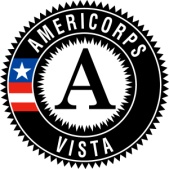 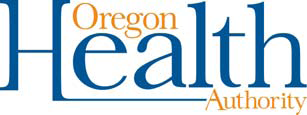 Partnership Project VISTA Assignment Description (VAD) Version: 10/2/2017A VISTA Assignment Description, or VAD, details the activities a VISTA member will perform during their year of service. Think of it like a job description but keep in mind that VISTA is not a job, it is a year of service. The goal section of the VAD is the same for every OHA VISTA: The OHA VISTA project aims to reduce poverty in local communities through building sustainable county-wide wellness initiatives and taking a systems-approach to creating healthy communities. The project aims for health equity, access to care, and community resiliency for all residents of Oregon, regardless of financial status.Objectives articulate what the VISTA will achieve during the assignment. There should be multiple objectives on a VAD and each objective should bridge the goal statement and member activities in 2-3 sentences. Objectives should include: what will be achieved, dates for completion (quarterly, yearly, monthly, etc.), how it relates to poverty, and bridge the goal statement with the member activities. Activities follow the objectives and specifically identify what the VISTA will be doing. They help give the VISTA member ownership of the project. Each activity sentence should begin with active verbs. Activities should be clear and specific and should avoid too much detail and limited use of acronyms and jargon. VISTA projects are not permitted to be purely administrative or support. There may be no actual or implied prohibited activities, such as policy development, lobbying, religious instruction, etc. Example VADYour VISTA Assignment Description (VAD)Objective of the Assignment (Period of Performance: March 2018-June 2018)Assist in implementation of community health improvement plan’s objectives to reduce health disparities and increase health equity. Member Activity: Maintain and continue to build relationships with local social service partners to inform and guide future project development to more cohesively link resources to Coordinated Care Organization (CCO) membership.Continue to collaborate with Jackson Care Connect (JCC) staff to ensure community partners have an opportunity to take advantage of trainings on adverse childhood experiences (ACEs) and how to provide a “trauma informed” environment that is welcoming to members and prevents re-traumatization when seeking service.Remain as a representative of the CCO for Jackson County Public Health, WIC, and other social service partners to address barriers to accessing the program and/or care. Make new recommendations and explore different methods for barrier busting interventions that assists in the community achieving health equity through attending community meetings, listening to providers and consumers, and connecting CCO resources, in a manner in line with the triple aim. Trends in needs for specific populations that have been assessed through these various community outreach activities and “best practice” recommendations made. Title: Host-site: Project name: Site Name: [To be entered by OHA team.]Focus Area(s):  Primary: Healthy Futures (required for all OHA VISTA Partnership Projects)Secondary (optional):  Disaster services          Economic opportunity          Education  Environmental Stewardship          Veteran and Military FamiliesVISTA Assignment Objectives and Member ActivitiesGoal of the Project (same for all OHA VISTA sites): The OHA VISTA project aims to reduce poverty in local communities through building sustainable county-wide wellness initiatives and taking a systems-approach to creating healthy communities. The project aims for health equity, access to care, and community resiliency for all residents of Oregon, regardless of financial status.Objective of the Assignment (Period of Performance: time period)Member Activity: Objective of the Assignment (Period of Performance: time period)Member Activity: Objective of the Assignment:  (Period of Performance: time period)Member Activity: Objective of the Assignment:  (Period of Performance: time period)Member Activity: 